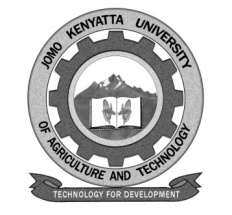    W1-2-60-1-6JOMO KENYATTA UNIVERSITYOFAGRICULTURE AND TECHNOLOGY		UNIVERSITY EXAMINATIONS 2016/2017YEAR II SEMESTER II EXAMINATION FOR THE DIPLOMA IN BUSINESS ADMINISTRATIONHCB 0219: CONTEMPORARY ISSUES IN BUSINESS MANAGEMENTDATE:   AUGUST 2017                                      	       TIME: 1 ½ HOURS INSTRUCTIONS: ANSWER ANY THREE QUESTIONS IN THE ANSWER BOOKLET PROVIDEDQUESTION ONEIdentify and explain any IFVE emerging issues in the management of the human resource of an organization.																		[10 marks]There are trends that are critical in determining whether an organization can service the ever growing competitive market.  Identify and explain these trends.													[10 marks]QUESTION TWOOrganizations are faced with critical challenges of which the use of the internet can    help to overcome.  Identify FIVE of these challenges.													[10 marks](b)(i) Define electronic money?																		[2 marks]    (ii) Identify and explain FOUR methods of electronic payment.														[8 marks]QUESTION THREEWhat are the features of the internet that make it good for the future of any business?											[10 marks]Identify the key potential benefits for firms that implement the corporate social responsibility?								[10 marks]QUESTION FOURIdentify and explain any FIVE principles that create an effective change management in an organization.																					[1 mark](i) Define work related stress?																			[2 marks](ii) Identify and explain any FOUR work-related stress common in organizations?												[8 marks]QUESTION FIVEIdentify and explain any FIVE primary stress management strategies that an organization can employ to reduce the effects of stress?															[10 marks]Explain any FIVE benefits that a firm may get by going global.														[10 marks]